АНКЕТА обследования помещений муниципального казенного учреждениякультурно- досугового объединения «Радуга» Устьянцевского сельсоветафилиал Кирзинский сельский клуб1. Полное юридическое наименование объекта: муниципальное казенное учреждение культурно- досуговое объединение «Радуга» Устьянцевского сельсовета филиал Кирзинский сельский клуб (клуб ст.Кирзинское)  Адрес, телефон, факс, e-mail: 632327, Новосибирская область Барабинский район станция Кирзинское улица Вокзальная дом 13                                                         Ведомственная принадлежность объекта: администрация Устьянцевского сельсоветаВид деятельности: учреждение клубного типаРазмещение объекта: отдельное зданиеОбъем предоставляемых услуг: пропускная способность в месяц от 175 до 250 человек2.Состояние доступности объекта2.1.  Путь следования к объекту пассажирским транспортом (описать маршрут движения с использованием пассажирского транспорта): нет. наличие адаптированного пассажирского транспорта к объекту: нет2.2. Путь к объекту от ближайшей остановки пассажирского транспорта: улица Вокзальная 2.2.1. Расстояние до объекта от остановки транспорта 50- 60 метров2.2.2. Время движения (пешком) от остановки транспорта 10-15 мин.,2.2.3. Наличие выделенного от проезжей части пешеходного пути: нет2.2.4.Перекрестки: нерегулируемые; регулируемые, со   звуковой сигнализацией, таймером.2.2.5.  Информация на пути следования к объекту: акустическая – нет, тактильная – нет, визуальная - да.2.2.6.  Перепады высоты на пути (съезды с тротуара): нет   Их обустройство для инвалидов на коляске: нетТЕРРИТОРИЯ ОБЪЕКТАОбследование провели:Руководитель рабочей группы______________ директор КДО Самсонова Л.С. Члены рабочей группы______________   художественный руководитель Савченко С.Н. ______________ бухгалтер Митрохина О.И. Приложение 2План адаптации для инвалидов и других маломобильных групп населенияМуниципальное казенное учреждение культурно- досуговое объединение «Радуга»                                                                                                                     Устьянцевского сельсовета филиал Кирзинский сельский клубна 2016 – 2020 г.г.Принятые сокращения категорий инвалидов:                                                                                                                                                                                                    К – лица, передвигающиеся на креслах – колясках,                                                                                                                                                                                             О – лица с нарушением опорно – двигательного аппарата,                                                                                                                                                                   С – лица с нарушением зрения,                                                                                                                                                                                                                                       Г – лица с нарушением слуха,                                                                                                                                                                                                                                        У – лица с умственными нарушениями.Приложение № 1Утверждаю:                                                                       Директор МКУ КДО «Радуга» Устьянцевского сельсовета  Барабинского районаНовосибирской области  ___________Л.С.Самсонова                                                           24 декабря 2015 г.№№ помещений по плануНаименование элементов объектаКатегории инвалидов, для которых установлен нормативНорматив доступности, установленный для инвалидов, в единицахФактическая величина, наличие12345Вход на территорию 1                                                     (при наличии ограждения):Кналичиедля отдельных МГН 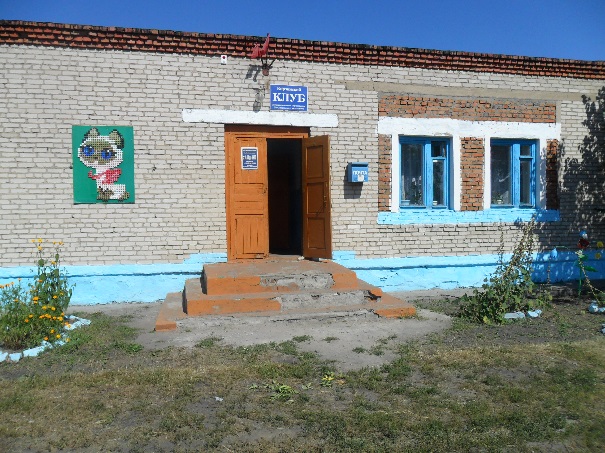 Вход на территорию 2                                                     (при наличии ограждения):Кналичиедля отдельных МГН 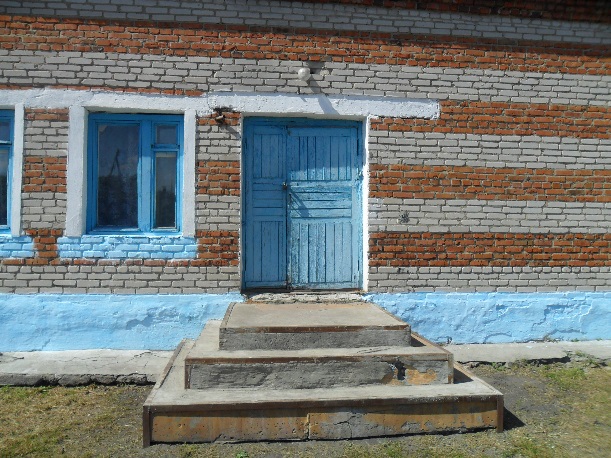 Ширина прохода, калитки,                           проема в огражденииК, О, Сне менее 90 см ограждения нетШирина прохода, калитки,                           проема в огражденииК, О, Сне менее 90 см ограждения нетЗнак доступности учреждениянетАвтостоянка посетителей нетРасстояние до входа 1 в зданиеК, Оне более 50 м7 мРасстояние до входа 2 в зданиеК, Оне более 50 м10 мДоля машино-мест для инвалидовК, Оне менее 10 %нетРазмер места со специальным знаком К350 х 500 смнетПуть к главному (специализированному) вход в здание:                                                                        - ширина полосы движения:                           - указатели направления движения ,                   - декоративное ограждение, выполняющее направляющую функцию                                           места отдыха: через 200 мК, ОК, О, Г, С0не менее 180 смналичиеналичиеналичиеналичиеболее 180нетнетнетВХОДНАЯ ГРУППА (для доступа в зону оказания услуги)ВХОДНАЯ ГРУППА (для доступа в зону оказания услуги)ВХОДНАЯ ГРУППА (для доступа в зону оказания услуги)ВХОДНАЯ ГРУППА (для доступа в зону оказания услуги)ВХОДНАЯ ГРУППА (для доступа в зону оказания услуги)ВХОДНАЯ ГРУППА (для доступа в зону оказания услуги)№№ помещений по плануНаименование элементов объектаКатегории инвалидов,     для которых установлен нормативНорматив доступности, установленный для инвалидов, в единицахФактическая величина, наличие12345Крыльцо или входная площадка(1) Габариты площадки:                                                 ширина х глубинаКне менее 220 х 220 см 220 х 360 см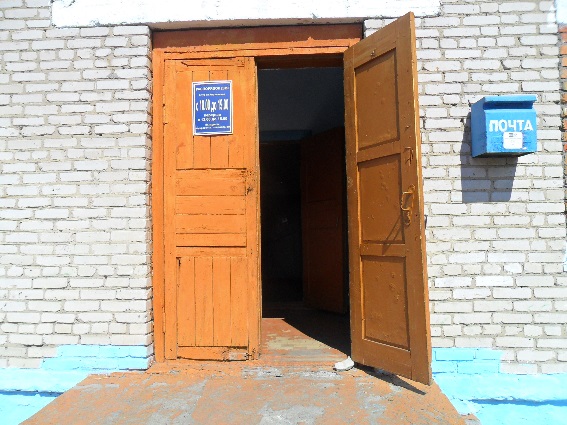 Поручни (ограждение)                                               при высоте площадки более 45 смК, О, СналичиенетНескользкое покрытиеК, О, СналичиеналичиеНавесК, О, СналичиенетПандус наружный:                                              - ширина марша                                                           - угол подъема                                                                  - высота одного подъемаК                                  К                                    К                                  Кне менее 100 см                                                                            не более 80 смнетПоручни с двух сторон                             - на высоте                                                          - горизонтальные завершения вверху и внизу с не травмирующим окончаниемК, ОК                                                  К, Оналичиене менее 80 смнетНескользкое покрытиеК, О, СналичиенетТамбур                                                                   габариты тамбура:                                     глубина х ширина                                                                                    К                                                                          не менее 220 х 180 см                                             251 х 210 см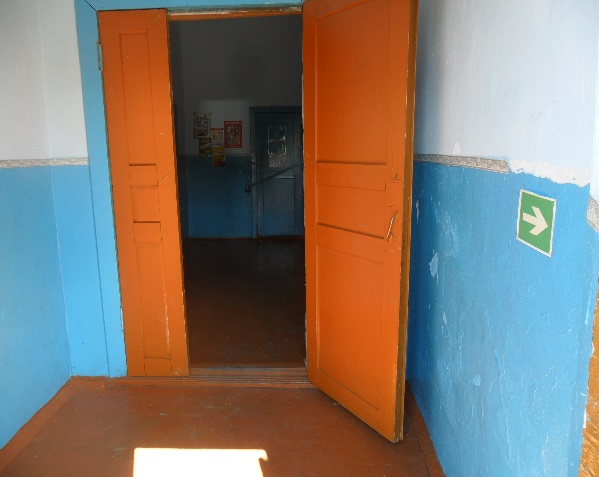 Двери распашные (Р),                            автоматические раздвижные (А)- ширина проема в свету                                 - высота порога наружного,                      внутреннегоК, О                               К, О                              К                                                  не менее 90 см                                    не более 2,5 смР двустворчатые                                 140 см                                не соответствует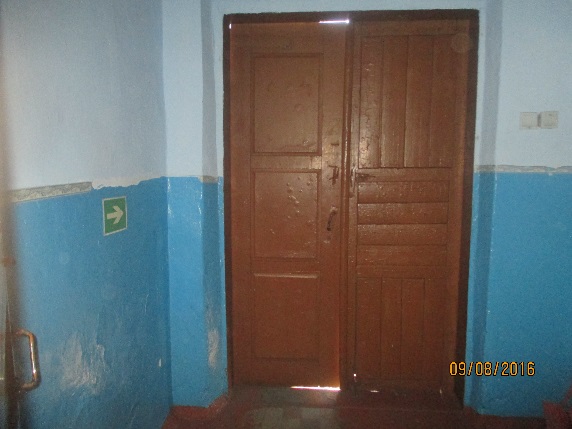 Крыльцо или входная площадка(2)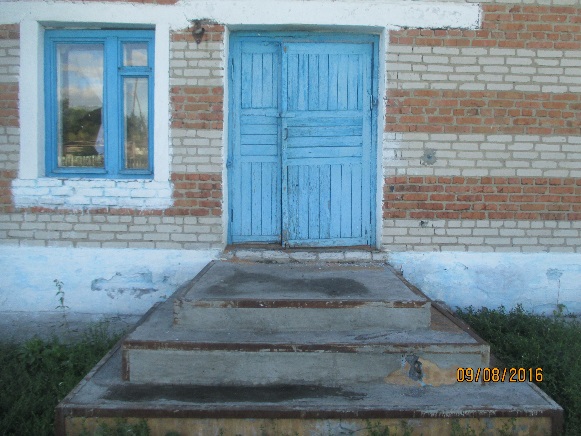 Габариты площадки:                                                 ширина х глубинаКне менее 220 х 220 см270 х 280 смПоручни (ограждение)                                               при высоте площадки более 45 смК, О, СналичиенетНескользкое покрытиеК, О, СналичиеналичиеНавесК, О, СналичиенетПандус наружный:                                              - ширина марша                                                           - угол подъема                                                                  - высота одного подъемаК                                  К                                    К                                  Кне менее 100 см                                                                            не более 80 смнетПоручни с двух сторон                             - на высоте                                                          - горизонтальные завершения вверху и внизу с не травмирующим окончаниемК, ОК                                                  К, Оналичиене менее 80 смнетНескользкое покрытиеК, О, СналичиенетТамбур                                                                   габариты тамбура:                                     глубина х ширина                                                                                    К                                                                          не менее 220 х 180 см                                     нетПУТИ ДВИЖЕНИЯ на объекте (для доступа в зону оказания услуги)ПУТИ ДВИЖЕНИЯ на объекте (для доступа в зону оказания услуги)ПУТИ ДВИЖЕНИЯ на объекте (для доступа в зону оказания услуги)ПУТИ ДВИЖЕНИЯ на объекте (для доступа в зону оказания услуги)ПУТИ ДВИЖЕНИЯ на объекте (для доступа в зону оказания услуги)ПУТИ ДВИЖЕНИЯ на объекте (для доступа в зону оказания услуги)К, О, СК, О, Сналичиеналичиенет№№ помещений по плануНаименование элементов объектаКатегории инвалидов, для которых установлен нормативНорматив доступности, установленный для инвалидов, в единицахФактическая величина, наличие12345Ширина полосы движения при открытых дверях кабинетовКне менее 120 смболее 120 см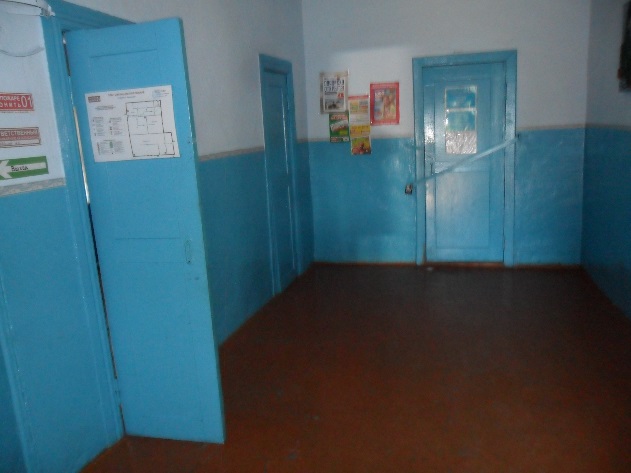 Разворотные площадкиКне менее 150 х 150 смболее 150 х 150 см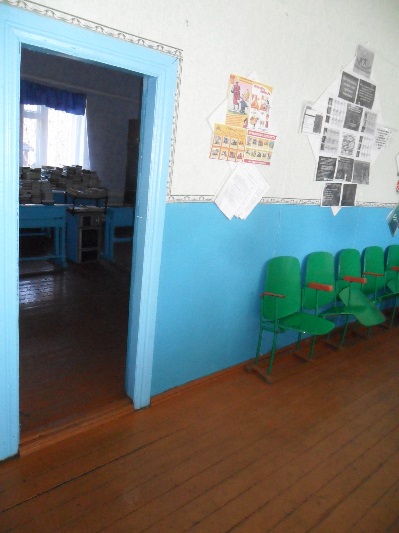 Место отдыха и ожидания                           (не реже чем через 25 см):                           - для лиц с нарушениями ОДА (расстояние от сидения до полосы движения не менее 60 см)                                                - для колясочников:                                     глубина 150 см, ширина 90 см К, О, С, Г                       О, Кне менее 1 ед. на этаж                                                 не менее 1 ед. на этажимеется                      имеется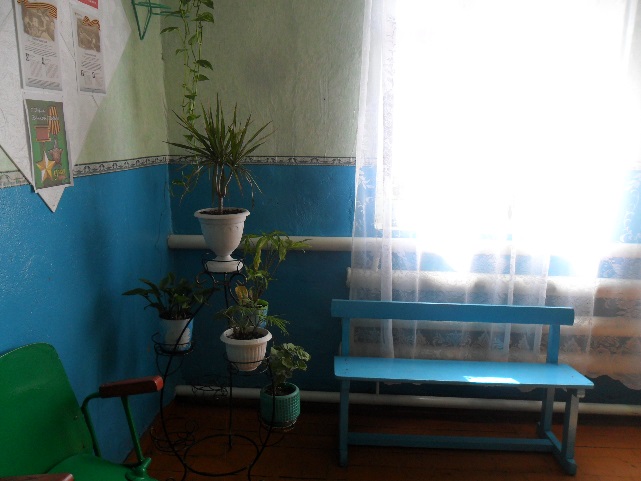 Навесное оборудование в зоне движения, выступСне более 10 смотсутствуетЗОНА ОКАЗАНИЯ УСЛУГИЗОНА ОКАЗАНИЯ УСЛУГИЗОНА ОКАЗАНИЯ УСЛУГИЗОНА ОКАЗАНИЯ УСЛУГИЗОНА ОКАЗАНИЯ УСЛУГИЗОНА ОКАЗАНИЯ УСЛУГИ№№ помещений по плануНаименование элементов объектаКатегории инвалидов, для которых установлен нормативНорматив доступности, установленный для инвалидов, в единицахФактическая величина, наличие12345Зрительный залК, ОДвери (вход 2)                                                    - ширина в свету                                                                                 - порогК                                                      не менее 90 см                                        не более 2, 5 смР двустворчатые                 135 смболее 2,5 см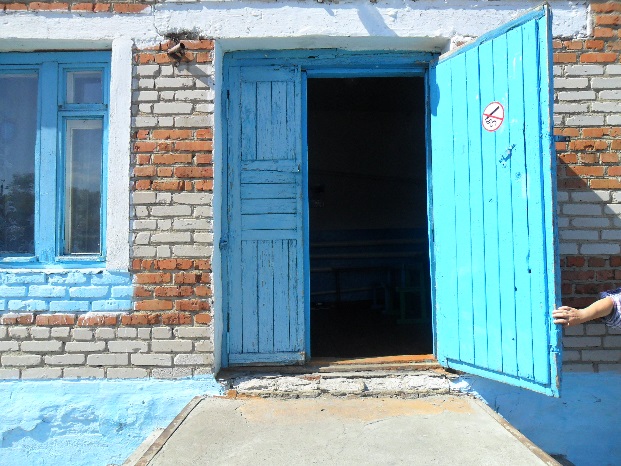 Доля мест для колясочниковКне менее 2 %даШирина проходаКне менее 120 см соответствует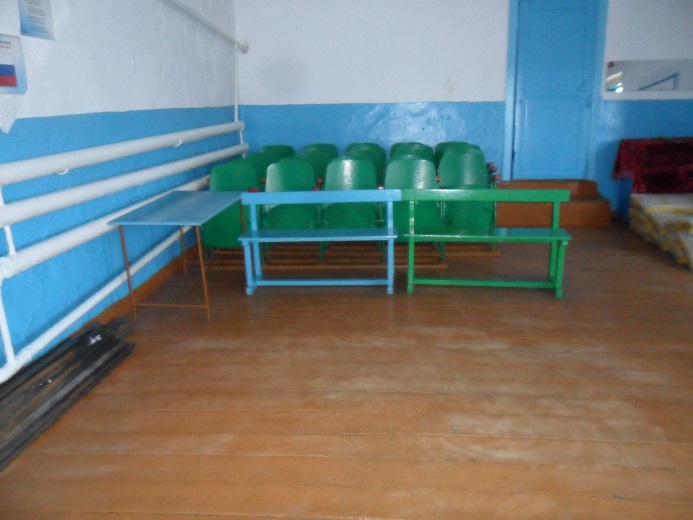 Доля мест для лиц, с нарушениями слуха (кресла с подключением слухового аппарата)Гне менее 1 шт.нетРазворотные площадкиКне менее 150 х150 смболее 150 х 150 см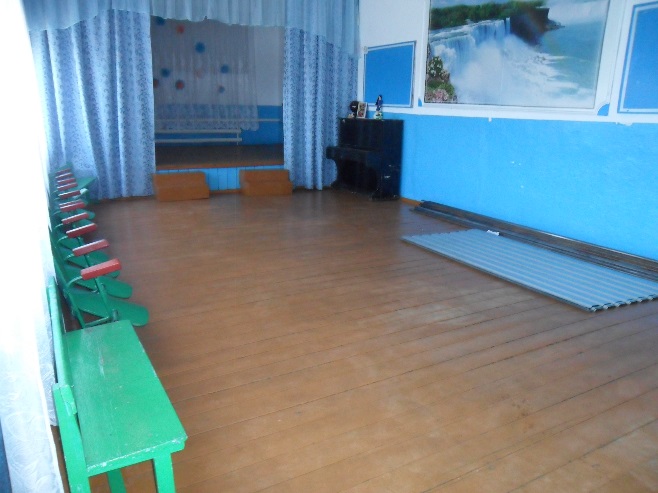 БиблиотекаДвери (вход 1)                                                    - ширина в свету                                                                                 - порогК                                                      не менее 90 см                                        не более 2, 5 см                                                   70 см                                               не соответствует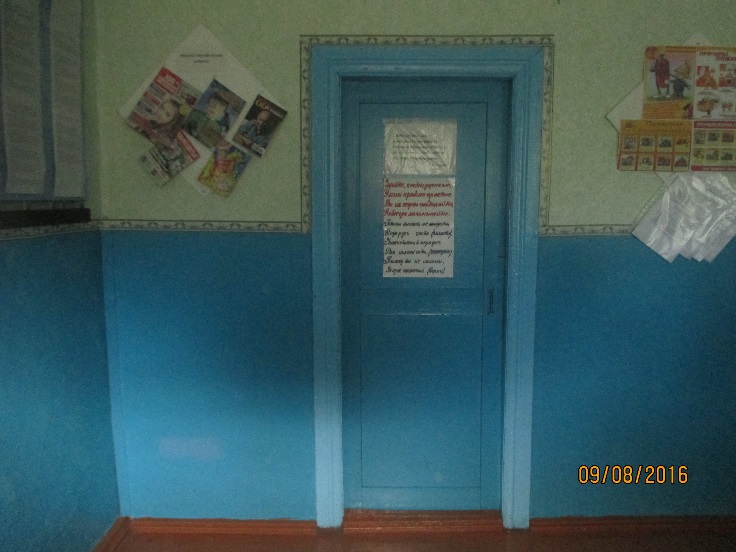 Доля мест для колясочниковКне менее 2 %даШирина проходаКне менее 120 см70 см                                  не соответствуетДоля мест для лиц, с нарушениями слуха (кресла с подключением слухового аппарата)Гне менее 1 шт.нетРазворотные площадкиКне менее 150 х150 смсоответствует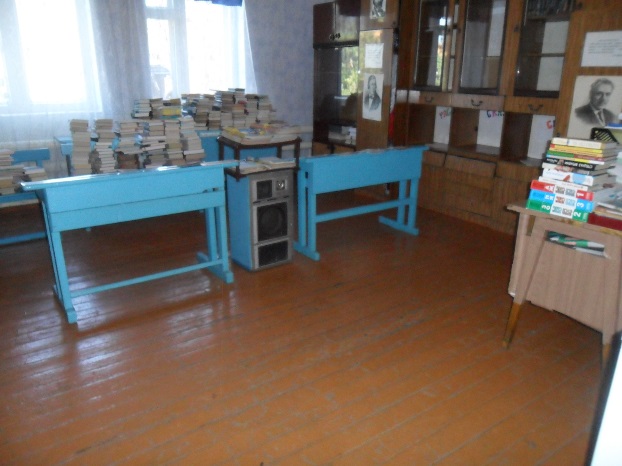 САНИТАРНО-БЫТОВЫЕ ПОМЕЩЕНИЯСАНИТАРНО-БЫТОВЫЕ ПОМЕЩЕНИЯСАНИТАРНО-БЫТОВЫЕ ПОМЕЩЕНИЯСАНИТАРНО-БЫТОВЫЕ ПОМЕЩЕНИЯСАНИТАРНО-БЫТОВЫЕ ПОМЕЩЕНИЯСАНИТАРНО-БЫТОВЫЕ ПОМЕЩЕНИЯ№№ помещений по плануНаименование элементов объектаКатегории инвалидов, для которых установлен нормативНорматив доступности, установленный для инвалидов, в единицахФактическая величина, наличиеСанузелКналичие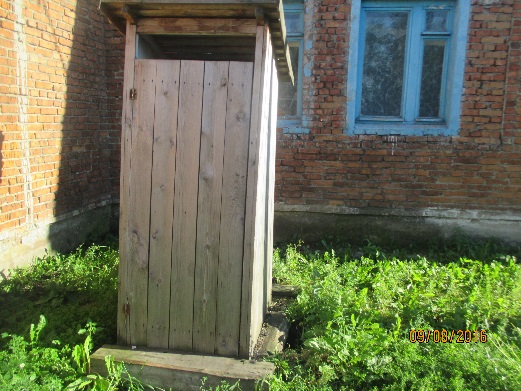 Знак доступности помещенияК, ОналичиенетШирина дверного проема 1                               - порог                                                                     - ширина дверного проема 2                   - порогКне менее 90 см                       не более 2,5 см                         не менее 90 см                           не более 2,5 смнетТактильная направляющая полоса в кабине, ощущаемая ногой или тростью (ширина)С30 смнетРаковина:                                                          - зона у раковины для кресла –коляски (минимальные глубина и ширина)                                                         - высота раковины                                 - опорный поручень                                  К                                 К, ОК, Кне менее 130 х 85 см                                                                                                         75-85 см                                  наличиенет                                   нет                Кабины:                                                              - количество кабин                                     - ширина дверного проема габариты (минимальные глубина и ширина)                   - опорные поручни                                        - зона для кресла- коляски рядом с унитазом (ширина х глубина)                        - крючки для костылей (на высоте 120 см с выступом 12 см)ко                                                     К, О                                                      К                                                         К, ОКО                                                   не менее 1 ед.                         не менее 90 см                            не менее 180 х 165 см                  наличие                                     не менее 80х120смналичиенетЗнак доступности кабиныК, Оналичие нетСРЕДСТВА ИНФОРМАЦИИ И ТЕЛЕКОММУНИКАЦИИ на объектеСРЕДСТВА ИНФОРМАЦИИ И ТЕЛЕКОММУНИКАЦИИ на объектеСРЕДСТВА ИНФОРМАЦИИ И ТЕЛЕКОММУНИКАЦИИ на объектеСРЕДСТВА ИНФОРМАЦИИ И ТЕЛЕКОММУНИКАЦИИ на объектеСРЕДСТВА ИНФОРМАЦИИ И ТЕЛЕКОММУНИКАЦИИ на объектеСРЕДСТВА ИНФОРМАЦИИ И ТЕЛЕКОММУНИКАЦИИ на объекте№№ помещений по плануНаименование элементов объектаКатегории инвалидов, для которых установлен нормативНорматив доступности, установленный для инвалидов, в единицахФактическая величина, наличиеВизуальные средства информации о предоставлении услугиСналичиеналичие 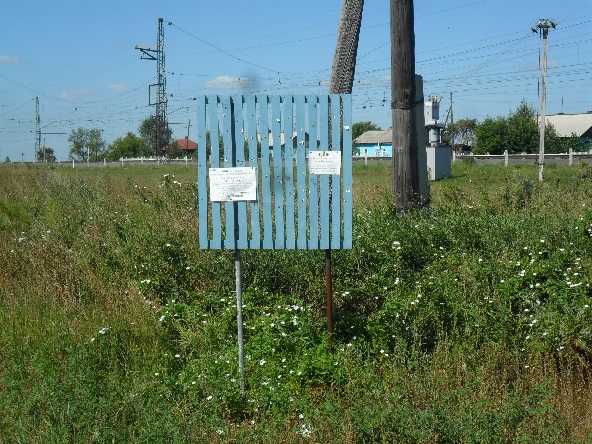 Надписи:                                                           - размещение на высоте                                      – высота прописных букв                                       - освещенность                                                        К, С, Г                                                     С                                                           Сналичие                                          не более 160 см                          не менее 7,5 см                    наличиенет                              120 см                              нет                                   нетУказатели, пиктограммы:                                    - размещение на высоте                                     – высота прописных букв                                 - освещенностьС                                                       С                                     К, С                                                     Сналичие                                не более 200 см                       не менее 7,5 см                    наличиенет                                       Тактильные средства информации о предоставлении услуги:                                     - высота размещения                                           - на кабинах санитарно –бытовых помещенийСССналичие60 – 110 см наличиеналичиенетРечевые информаторы и маякиСналичие нетЗвуковой маяк у входа (динамик с радиотрансляцией) с зоной слышимости до 5 м «Сналичие нетСветовые текстовые табло                              для вывода оперативной информацииГ, Сналичие нетМалогабаритные аудиовизуальные информационно – справочные системыК, О, С, Гналичие нетПУТИ ЭВАКУАЦИИПУТИ ЭВАКУАЦИИПУТИ ЭВАКУАЦИИПУТИ ЭВАКУАЦИИПУТИ ЭВАКУАЦИИПУТИ ЭВАКУАЦИИ№№ помещений по плануНаименование элементов объектаКатегории инвалидов, для которых установлен нормативНорматив доступности, установленный для инвалидов, в единицахФактическая величина, наличиеПути эвакуации           на выход 1Крыльцо или входная площадка:                                                                                      габариты тамбура                                       - ширина и глубинаК                                                      не менее 220 х 180 см                            соответствуетПути эвакуации из зрительного зала выход 2Эвакуационный выход                                  из зрительного :                                                 двери                                                                    - ширина в свету                                                                              - порогКне менее 90 см                         не более 2, 5 см                                                      Р двустворчатые                 115 см                             более 2,5 см                            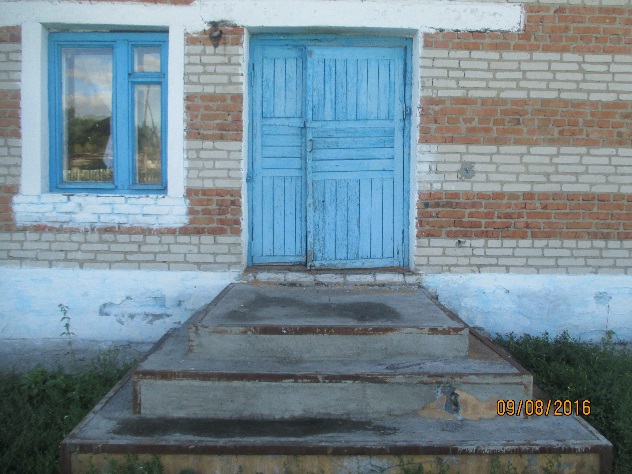 Информационные указателиГ, ОвизуальныеСогласованно:Глава АдминистрацииУстьянцевского сельсовета                 Барабинского района                               Новосибирской области                    __________С.А. Валяева     24 декабря 2015 гУтверждаю:                                                                     Директор МКУ КДО «Радуга» Устьянцевского сельсовета  Барабинского районаНовосибирской области  ___________Л.С.Самсонова                                                           24 декабря 2015 г.Согласованно:Председатель общественной организации «Барабинская местная организация Всероссийского общества инвалидов»                __________ Е.Е.Шейко     24 декабря 2015 г.                                     №№ п/пНаименование мероприятий по адаптацииКатегория МГН (К, О, С, Г, У)Вид работыЭтап работыНеобходимое финансированиеСрок исполненияОтветственный исполнитель1.Организационные мероприятия:11.1.обследование здания и территории для адаптацииК, О, Г, У101.09.2015Савченко С.Н. Митрохина О.И.1.2.разработка паспорта доступности учрежденияК, О, Г, У124.12.2015Савченко С.Н.1.3.проектирование и разработка дизайн – проекта установки систем информирования в фоей и зрительном залеК, С, Г11500020.12.2017Самсонова Л.С.     Савченко С.Н.1.4.проектирование санитарно- гигиенического помещения для МГНО, Г, У12000020.12.2017Самсонова Л.С.     Савченко С.Н.1.5.проектирование наружного пандуса вход 1 и вход 2К, О, Г, У120.12.2016Самсонова Л.С.     Савченко С.Н.2Приобретение технических средств адаптации2.1.информационные табличкиК, О, Г, Уприобретение22000020.12.2018Самсонова Л.С.  2.2.оборудования оповещенияК, О, Г, Уприобретение22000020.12.2018Самсонова Л.С.  3.Ремонтные работы:3.1.по территории объекта23.1.2.устройство рельефной (тактильной) полосыС, О, Уприобретение, ремонтные работы24000010.10.2019Самсонова Л.С.     3.1.3. установить наружный пандус вход 1 и вход 2К, О, Сприобретение, ремонтные работы23000020.12.2016Самсонова Л.С.  3.1.4.установить знак доступности учрежденияК, О, С, Г, Уприобретение, ремонтные работы21000020.12.2018Самсонова Л.С.  3.2.По входу в здание3.2.1.установка ограждения на входной площадкеК, Оремонтные работы22000020.12.2019Самсонова Л.С.     3.2.2.установка поручней по лестничному маршуК, Оремонтные работы22000020.12.2019Самсонова Л.С.  3.2.3.навесы над входной площадкойК, С, О, Уприобретение, ремонтные работы23000020.12.2016Самсонова Л.С.  3.4. По зоне оказания услуг3.4.1.установка систем звукового оповещенияК, С, О, Уремонтные работы12000015.12.2017Самсонова Л.С.  3.5.По санитарно- гигиеническим помещениям3.5.1.ремонт туалетного помещения согласно проекту по адаптации для МГН О, Г, Уремонтные работы210000020.12.2020Самсонова Л.С.     3.6.По системе информации3.6.1.установка информационных табличек К, О, С, Г, Уприобретение, ремонтные работы22000020.12.2020Самсонова Л.С.     Состояние доступности объекта для МГНКОСГУдо начала планового периодаДоступно условно все здание. Санитарно-гигиеническое помещение не оборудованоДоступно условно все здание.                           Санитарно-гигиеническое помещение не оборудованоДоступно условно все здание при содействии персонала учреждения                          Доступно условно все здание с частичной визуальной информациейДоступно все здание с сопровождающимпо завершению 1-го этапа плана адаптацииДоступно условно все здание. Санитарно-гигиеническое помещение не оборудованоДоступно условно все здание.                           Санитарно-гигиеническое помещение не оборудованоДоступно условно все здание при содействии персонала учреждения                          Доступно условно все здание с частичной визуальной информациейДоступно все здание с сопровождающимпо завершению 2-го этапа плана адаптацииДоступно все здание.                           Санитарно-гигиеническое помещение оборудованоДоступно все здание.                           Санитарно-гигиеническое помещение оборудованоДоступно условно все здание при содействии персонала учреждения                          Доступно условно все здание с частичной визуальной информациейДоступно все здание с сопровождающим